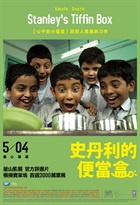 ◎影片簡介    人生就像史丹利的便當盒，你永遠猜不到裡面裝什麼…八歲的史丹利是個古靈精怪的幻想家，他能將八股的作文，寫成一篇英雄救美的爆笑故事；而枯燥無味的化學理論，則能讓他蓋出一座美輪美奐的水族箱。同學將史坦利視為班上的風雲人物，大家都喜歡圍繞在他身邊、聽著各種有趣的故事。然而，天不怕地不怕的史丹利，每天卻最擔心午飯時間的到來，因為每位同學都有個媽媽準備的愛心便當，而沒有便當盒的史丹利，則總是只能望「飯」興嘆…。這個小古靈精怪，即將引發一場搶奪便當的校園大戰！    《史丹利的便當盒》片中聚焦於一位學童的日常生活，儘管身處的環境極其艱困惡劣，但主角史丹利不屈不撓的勇氣，深深地牽動觀眾的心。本片揭示這位小小勇士，如何對抗令人窒息的現實生活，史丹利激勵同學、朋友，睿智而靈敏，可愛又淘氣，展現出諺語蓮花出淤泥而不染的精神。他活在當下，不顧一切的態度，成為鼓舞世人的一帖樂觀良藥。    《史丹利的便當盒》出自寶萊塢全才導演阿莫爾古普特之手，以幽默溫馨的童趣故事，傳達關懷兒童的無私情懷。